Publicado en León el 11/12/2023 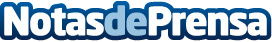 La capital leonesa apuesta por la inclusión con la instalación de fuentes FHU02 para personas y mascotasLa capital leonesa apuesta por la inclusión urbana con la instalación de más de 10 fuentes FHU02, que integran funcionalidad y estética en un diseño pensado para todos. Estas innovadoras fuentes, fabricadas por la empresa valenciana MARTÍN MENA, ofrecen agua potable a personas, niños, personas en sillas de ruedas, con movilidad reducida y mascotas. Son un paso adelante en la adaptación de la ciudad a las necesidades de todos sus habitantes, contribuyendo a un entorno urbano más accesible y confortableDatos de contacto:www.martinmena.esRepresentaciones Martín Mena SL676815731Nota de prensa publicada en: https://www.notasdeprensa.es/la-capital-leonesa-apuesta-por-la-inclusion Categorias: Nacional Castilla y León Urbanismo http://www.notasdeprensa.es